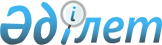 Об организации и финансировании общественных работ по Чингирлаускому району
					
			Утративший силу
			
			
		
					Постановление акимата Чингирлауского района Западно-Казахстанской области от 30 марта 2012 года № 60. Зарегистрировано Департаментом юстиции Западно-Казахстанской области 8 мая 2012 года № 7-13-155. Утратило силу - постановлением акимата Чингирлауского района Западно-Казахстанской области от 31 января 2013 года № 28      Сноска. Утратило силу постановлением акимата Чингирлауского района Западно-Казахстанской области от 31.01.2013 № 28      Руководствуясь Законом Республики Казахстан от 23 января 2001 года "О местном государственном управлении и самоуправлении в Республике Казахстан", Законом Республики Казахстан от 23 января 2001 года "О занятости населения", постановлением Правительства Республики Казахстан от 19 июня 2001 года № 836 "О мерах по реализации Закона Республики Казахстан от 23 января 2001 года "О занятости населения", в целях улучшения ситуации на рынке труда и организации общественных работ, учитывая заявки от организаций района, акимат района ПОСТАНОВЛЯЕТ:



      1. Утвердить перечень организаций, в которых будут проводиться общественные работы, виды, объемы и конкретные условия общественных работ, размеры оплаты труда участников и источники их финансирования по Чингирлаускому району на 2012 год согласно приложению.



      2. Государственному учреждению "Чингирлауский районный отдел занятости и социальных программ" принять необходимые меры, вытекающие из настоящего постановления.



      3. Контроль за исполнением настоящего постановления возложить на заместителя акима района Айтмухамбетова К.



      4. Настоящее постановление вводится в действие со дня первого официального опубликования и распространяется на правоотношения, возникшие с 1 января 2012 года.      Аким района                      А. Халелов

Утвержден

постановлением акимата

Чингирлауского района

от 30 марта 2012 года № 60 Перечень

организаций, в которых будут производиться

общественные работы, виды, объемы и конкретные

условия общественных работ, размеры оплаты труда

участников и источники их финансирования

по Чингирлаускому району на 2012 год      продолжение таблицы
					© 2012. РГП на ПХВ «Институт законодательства и правовой информации Республики Казахстан» Министерства юстиции Республики Казахстан
				№Перечень организацийВиды общественных работОбъемы общественных работКонкретные условия общественных работ1.Государственное учреждение "Аппарат акима Чингирлауского района"Оказание помощи в делопро- изводстве, доставка корреспон- денции, уборка территорииРегистрация и подшивка входящих и исходящих документов по мере поступления, доставка 20-40 документов, уборка территории не менее 3-х тысяч квадратных метровПродолжи- тельность рабочего времени одного участника общественных работ не более 40 часов в неделю, учитывая ограничения, предусмот-

ренные трудовым законода-

тельством Республики Казахстан, с двумя выходными днями, обеденным перерывом не менее одного часа2.Государственное учреждение "Аппарат акима Ащесайского сельского округа"Оказание помощи в делопро- изводстве, доставка корреспон- денции, уборка территорииРегистрация и подшивка входящих и исходящих документов по мере поступления, доставка 20-40 документов, уборка территории не менее 3-х тысяч квадратных метровПродолжи- тельность рабочего времени одного участника общественных работ не более 40 часов в неделю, учитывая ограничения, предусмот-

ренные трудовым законода-

тельством Республики Казахстан, с двумя выходными днями, обеденным перерывом не менее одного часа3.Государственное учреждение "Аппарат акима Алмазненского сельского округа"Оказание помощи в делопро- изводстве, доставка корреспон- денции, уборка территорииРегистрация и подшивка входящих и исходящих документов по мере поступления, доставка 20-40 документов, уборка территории не менее 3-х тысяч квадратных метров

 Продолжи- тельность рабочего времени одного участника общественных работ не более 40 часов в неделю, учитывая ограничения, предусмот-

ренные трудовым законода-

тельством Республики Казахстан, с двумя выходными днями, обеденным перерывом не менее одного часа4.Государственное учреждение "Аппарат акима Акбулакского сельского округа"Оказание помощи в делопро- изводстве, доставка корреспон- денции, уборка территорииРегистрация и подшивка входящих и исходящих документов по мере поступления, доставка 20-40 документов, уборка территории не менее 3-х тысяч квадратных метров

 Продолжи- тельность рабочего времени одного участника общественных работ не более 40 часов в неделю, учитывая ограничения, предусмот-

ренные трудовым законода-

тельством Республики Казахстан, с двумя выходными днями, обеденным перерывом не менее одного часа5.Государственное учреждение "Аппарат акима Белогорского сельского округа"Оказание помощи в делопро- изводстве, доставка корреспон- денции, уборка территорииРегистрация и подшивка входящих и исходящих документов по мере поступления, доставка 20-40 документов, уборка территории не менее 3-х тысяч квадратных метровПродолжи- тельность рабочего времени одного участника общественных работ не более 40 часов в неделю, учитывая ограничения, предусмот-

ренные трудовым законода-

тельством Республики Казахстан, с двумя выходными днями, обеденным перерывом не менее одного часа6.Государственное учреждение "Аппарат акима Карагашского сельского округа"Оказание помощи в делопро- изводстве, доставка корреспон- денции, уборка территорииРегистрация и подшивка входящих и исходящих документов по мере поступления, доставка 20-40 документов, уборка территории не менее 3-х тысяч квадратных метровПродолжи- тельность рабочего времени одного участника общественных работ не более 40 часов в неделю, учитывая ограничения, предусмот-

ренные трудовым законода-

тельством Республики Казахстан, с двумя выходными днями, обеденным перерывом не менее одного часа7.Государственное учреждение "Аппарат акима Кзылкульского сельского округа"Оказание помощи в делопро- изводстве, доставка корреспон- денции, уборка территорииРегистрация и подшивка входящих и исходящих документов по мере поступления, доставка 20-40 документов, уборка территории не менее 3-х тысяч квадратных метровПродолжи- тельность рабочего времени одного участника общественных работ не более 40 часов в неделю, учитывая ограничения, предусмот-

ренные трудовым законода-

тельством Республики Казахстан, с двумя выходными днями, обеденным перерывом не менее одного часа8.Государственное учреждение "Аппарат акима Лубенского сельского округа"Оказание помощи в делопро- изводстве, доставка корреспон- денции, уборка территорииРегистрация и подшивка входящих и исходящих документов по мере поступления, доставка 20-40 документов, уборка территории не менее 3-х тысяч квадратных метровПродолжи- тельность рабочего времени одного участника общественных работ не более 40 часов в неделю, учитывая ограничения, предусмот-

ренные трудовым законода-

тельством Республики Казахстан, с двумя выходными днями, обеденным перерывом не менее одного часа9.Государственное учреждение "Аппарат акима Полтавского сельского округа"Оказание помощи в делопро- изводстве, доставка корреспон- денции, уборка территорииРегистрация и подшивка входящих и исходящих документов по мере поступления, доставка 20-40 документов, уборка территории не менее 3-х тысяч квадратных метровПродолжи- тельность рабочего времени одного участника общественных работ не более 40 часов в неделю, учитывая ограничения, предусмот-

ренные трудовым законода-

тельством Республики Казахстан, с двумя выходными днями, обеденным перерывом не менее одного часа10.Государственное учреждение "Аппарат акима Чингирлауского сельского округа"Оказание помощи в делопро- изводстве, доставка корреспон- денции, уборка территорииРегистрация и подшивка входящих и исходящих документов по мере поступления, доставка 20-40 документов, уборка территории не менее 3-х тысяч квадратных метровПродолжи- тельность рабочего времени одного участника общественных работ не более 40 часов в неделю, учитывая ограничения, предусмот-

ренные трудовым законода-

тельством Республики Казахстан, с двумя выходными днями, обеденным перерывом не менее одного часа11.Государственное учреждение "Чингирлауский районный отдел предпринима-

тельства, сельского хозяйства и ветеринарии"Оказание помощи в делопро- изводстве, доставка корреспон- денции, уборка территорииРегистрация и подшивка входящих и исходящих документов по мере поступления, доставка 20-40 документов, уборка территории не менее 3-х тысяч квадратных метровПродолжи- тельность рабочего времени одного участника общественных работ не более 40 часов в неделю, учитывая ограничения, предусмот-

ренные трудовым законода-

тельством Республики Казахстан, с двумя выходными днями, обеденным перерывом не менее одного часа12.Государственное учреждение "Чингирлауский районный отдел занятости и социальных программ"Оказание помощи в делопро- изводстве, доставка корреспон- денции, уборка территорииРегистрация и подшивка входящих и исходящих документов по мере поступления, доставка 20-40 документов, уборка территории не менее 3-х тысяч квадратных метровПродолжи- тельность рабочего времени одного участника общественных работ не более 40 часов в неделю, учитывая ограничения, предусмот-

ренные трудовым законода-

тельством Республики Казахстан, с двумя выходными днями, обеденным перерывом не менее одного часа13.Государственное учреждение "Чингирлауский районный отдел образования"Оказание помощи в делопро- изводстве, доставка корреспон- денции, уборка территорииРегистрация и подшивка входящих и исходящих документов по мере поступления, доставка 20-40 документов, уборка территории не менее 3-х тысяч квадратных метровПродолжи- тельность рабочего времени одного участника общественных работ не более 40 часов в неделю, учитывая ограничения, предусмот-

ренные трудовым законода-

тельством Республики Казахстан, с двумя выходными днями, обеденным перерывом не менее одного часа14.Государственное коммунальное предприятие "Чингирлау-

комтехсервис" акимата Чингирлауского районаОказание помощи в уборке территорииУборка территории не менее 3-х тысяч квадратных метровПродолжи- тельность рабочего времени одного участника общественных работ не более 40 часов в неделю, учитывая ограничения, предусмот-

ренные трудовым законода-

тельством Республики Казахстан, с двумя выходными днями, обеденным перерывом не менее одного часа15.Государственное учреждение "Чингирлауский районный отдел внутренней политики"Оказание помощи в делопро- изводстве, доставка корреспон- денции, уборка территорииРегистрация и подшивка входящих и исходящих документов по мере поступления, доставка 20-40 документов, уборка территории не менее 3-х тысяч квадратных метровПродолжи- тельность рабочего времени одного участника общественных работ не более 40 часов в неделю, учитывая ограничения, предусмот-

ренные трудовым законода-

тельством Республики Казахстан, с двумя выходными днями, обеденным перерывом не менее одного часа№Размеры оплаты труда участников общественных работИсточники их финанси-

рованияСпрос по заявкамПредложение1.Оплата труда безработных, участвующих в общественных работах, регулируется в соответствии с законодатель-

ством Республики Казахстан на основании индивидуального трудового договора и зависит от количества, качества и сложности выполняемой работы, но не ниже минимальной заработной платы установленной действующим законодатель-

ством Республики КазахстанОбщественные работы организуются центральными и местными исполнитель-

ными органами в организациях и финанси-

руются за счет бюджетных средств и средств работода-

телей по их заявкам10102.Оплата труда безработных, участвующих в общественных работах, регулируется в соответствии с законодатель-

ством Республики Казахстан на основании индивидуального трудового договора и зависит от количества, качества и сложности выполняемой работы, но не ниже минимальной заработной платы установленной действующим законодатель-

ством Республики КазахстанОбщественные работы организуются центральными и местными исполнитель-

ными органами в организациях и финанси-

руются за счет бюджетных средств и средств работода-

телей по их заявкам12123.Оплата труда безработных, участвующих в общественных работах, регулируется в соответствии с законодатель-

ством Республики Казахстан на основании индивидуального трудового договора и зависит от количества, качества и сложности выполняемой работы, но не ниже минимальной заработной платы установленной действующим законодатель-

ством Республики КазахстанОбщественные работы организуются центральными и местными исполнитель-

ными органами в организациях и финанси-

руются за счет бюджетных средств и средств работода-

телей по их заявкам10104.Оплата труда безработных, участвующих в общественных работах, регулируется в соответствии с законодатель-

ством Республики Казахстан на основании индивидуального трудового договора и зависит от количества, качества и сложности выполняемой работы, но не ниже минимальной заработной платы установленной действующим законодатель-

ством Республики КазахстанОбщественные работы организуются центральными и местными исполнитель-

ными органами в организациях и финанси-

руются за счет бюджетных средств и средств работода-

телей по их заявкам885.Оплата труда безработных, участвующих в общественных работах, регулируется в соответствии с законодатель-

ством Республики Казахстан на основании индивидуального трудового договора и зависит от количества, качества и сложности выполняемой работы, но не ниже минимальной заработной платы установленной действующим законодатель-

ством Республики КазахстанОбщественные работы организуются центральными и местными исполнитель-

ными органами в организациях и финанси-

руются за счет бюджетных средств и средств работода-

телей по их заявкам12126.Оплата труда безработных, участвующих в общественных работах, регулируется в соответствии с законодатель-

ством Республики Казахстан на основании индивидуального трудового договора и зависит от количества, качества и сложности выполняемой работы, но не ниже минимальной заработной платы установленной действующим законодатель-

ством Республики КазахстанОбщественные работы организуются центральными и местными исполнитель-

ными органами в организациях и финанси-

руются за счет бюджетных средств и средств работода-

телей по их заявкам12127.Оплата труда безработных, участвующих в общественных работах, регулируется в соответствии с законодатель-

ством Республики Казахстан на основании индивидуального трудового договора и зависит от количества, качества и сложности выполняемой работы, но не ниже минимальной заработной платы установленной действующим законодатель-

ством Республики КазахстанОбщественные работы организуются центральными и местными исполнитель-

ными органами в организациях и финанси-

руются за счет бюджетных средств и средств работода-

телей по их заявкам888.Оплата труда безработных, участвующих в общественных работах, регулируется в соответствии с законодатель-

ством Республики Казахстан на основании индивидуального трудового договора и зависит от количества, качества и сложности выполняемой работы, но не ниже минимальной заработной платы установленной действующим законодатель-

ством Республики КазахстанОбщественные работы организуются центральными и местными исполнитель-

ными органами в организациях и финанси-

руются за счет бюджетных средств и средств работода-

телей по их заявкам12129.Оплата труда безработных, участвующих в общественных работах, регулируется в соответствии с законодатель-

ством Республики Казахстан на основании индивидуального трудового договора и зависит от количества, качества и сложности выполняемой работы, но не ниже минимальной заработной платы установленной действующим законодатель-

ством Республики КазахстанОбщественные работы организуются центральными и местными исполнитель-

ными органами в организациях и финанси-

руются за счет бюджетных средств и средств работода-

телей по их заявкам6610.Оплата труда безработных, участвующих в общественных работах, регулируется в соответствии с законодатель-

ством Республики Казахстан на основании индивидуального трудового договора и зависит от количества, качества и сложности выполняемой работы, но не ниже минимальной заработной платы установленной действующим законодатель-

ством Республики КазахстанОбщественные работы организуются центральными и местными исполнитель-

ными органами в организациях и финанси-

руются за счет бюджетных средств и средств работода-

телей по их заявкам303011.Оплата труда безработных, участвующих в общественных работах, регулируется в соответствии с законодатель-

ством Республики Казахстан на основании индивидуального трудового договора и зависит от количества, качества и сложности выполняемой работы, но не ниже минимальной заработной платы установленной действующим законодатель-

ством Республики КазахстанОбщественные работы организуются центральными и местными исполнитель-

ными органами в организациях и финанси-

руются за счет бюджетных средств и средств работода-

телей по их заявкам2212.Оплата труда безработных, участвующих в общественных работах, регулируется в соответствии с законодатель-

ством Республики Казахстан на основании индивидуального трудового договора и зависит от количества, качества и сложности выполняемой работы, но не ниже минимальной заработной платы установленной действующим законодатель-

ством Республики КазахстанОбщественные работы организуются центральными и местными исполнитель-

ными органами в организациях и финанси-

руются за счет бюджетных средств и средств работода-

телей по их заявкам4413.Оплата труда безработных, участвующих в общественных работах, регулируется в соответствии с законодатель-

ством Республики Казахстан на основании индивидуального трудового договора и зависит от количества, качества и сложности выполняемой работы, но не ниже минимальной заработной платы установленной действующим законодатель-

ством Республики КазахстанОбщественные работы организуются центральными и местными исполнитель-

ными органами в организациях и финанси-

руются за счет бюджетных средств и средств работода-

телей по их заявкам1114.Оплата труда безработных, участвующих в общественных работах, регулируется в соответствии с законодатель-

ством Республики Казахстан на основании индивидуального трудового договора и зависит от количества, качества и сложности выполняемой работы, но не ниже минимальной заработной платы установленной действующим законодатель-

ством Республики КазахстанОбщественные работы организуются центральными и местными исполнитель-

ными органами в организациях и финанси-

руются за счет бюджетных средств и средств работода-

телей по их заявкам4415.Оплата труда безработных, участвующих в общественных работах, регулируется в соответствии с законодатель-

ством Республики Казахстан на основании индивидуального трудового договора и зависит от количества, качества и сложности выполняемой работы, но не ниже минимальной заработной платы установленной действующим законодатель-

ством Республики КазахстанОбщественные работы организуются центральными и местными исполнитель-

ными органами в организациях и финанси-

руются за счет бюджетных средств и средств работода-

телей по их заявкам33